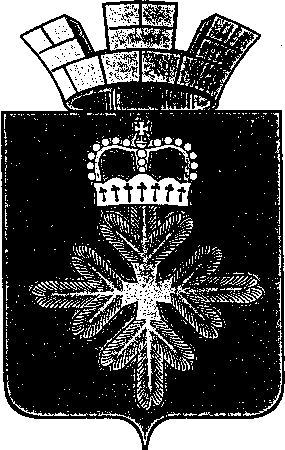 ПОСТАНОВЛЕНИЕАДМИНИСТРАЦИИ ГОРОДСКОГО ОКРУГА ПЕЛЫМО внесении изменений в Перечень должностных лиц администрации городского округа Пелым, уполномоченных составлять протоколы об административных правонарушениях, предусмотренных Законом Свердловской области от 14.06.2005 № 52-ОЗ «Об административных правонарушениях на территории городского округа Пелым», утвержденный постановлением администрации городского округа Пелым от 15.09.2014 № 289В связи с внесенными изменениями в Закон Свердловской области от 14.06.2005 № 52-ОЗ «Об административных правонарушениях на территории Свердловской области», руководствуясь Уставом городского округа Пелым, администрация городского округа ПелымПОСТАНОВЛЯЕТ:Внести изменения в Перечень должностных лиц администрации городского округа Пелым, уполномоченных составлять протоколы об административных правонарушениях, предусмотренных Законом Свердловской области от 14.06.2005 № 52-ОЗ «Об административных правонарушениях на территории Свердловской области», утвержденный постановлением администрации городского округа Пелым от 15.09.2014 № 289 с изменениями, внесенными постановлением администрации городского округа Пелым от 10.05.2016 № 149  изложив его в новой редакции (прилагается).Настоящее постановление опубликовать  в информационной газете «Пелымский вестник» и разместить на официальном сайте городского округа Пелым в информационно-телекоммуникационной сети «Интернет».  3.Контроль за исполнением настоящего постановления возложить на заместителя главы администрации городского округа Пелым А.А. Пелевину.Глава городского округа Пелым                                                              Ш.Т. АлиевПеречень должностных лиц администрации городского округа Пелым уполномоченных составлять протоколы об административных правонарушениях, предусмотренных Законом Свердловской области от 14 июня 2005 года № 52- ОЗ «Об административных правонарушениях на территории Свердловской области»          В соответствии с Законом Свердловской области от 14.06.2005 № 52-ОЗ «Об административных правонарушениях на территории Свердловской области» (далее – Закон) протоколы об административных правонарушениях вправе составлять: от 29.12.2017 № 407п. Пелым № п/пДолжностное лицо органаместного самоуправленияСтатья Закона Свердловской области от 14.06.2005 № 52-ОЗ «Об административных правонарушениях на территории Свердловской области»1231.Глава городского округа Пелым пункт 2 статьи 4-2, статья 5,  пункт 2 статьи 6, пункт 3 статьи 6,статья 9, статья 10, статья 10-2, статья 10-3, статья 11-1, статья 12, статья 13,  статья 14, статья 14-1, статья 15, статья 15-1, статья 16, статья 17, статья 18, статья 19, статья 21, статья 22, статья 30, статья 31, статья 33, статья 34, статья 34-1, статья 35, статья 37, статья 38, статья 40, статья 40-1,  статья 412.Заместитель главы администрации  городского округа Пелым по управлению имуществом, строительству, ЖКХ, землеустройству, энергетикепункты 2 статьи 4-2, пункт 2 статьи 6, статья 9,  статья 12, статья 13, статья 13-1, статья 15,статья 15-1,статья 16, статья 17,статья 18,статья 19, статья 21, статья 22, статья 33, статья 34, статья 34-1, статья 38, статья 403.Заместитель главы администрации городского округа Пелым по социальным вопросам пункт 2 статьи 4-2, статья 5, статья 14, статья 14-1,статья 30, статья 31, статья 33, статья 34, статья 34-1, статья 35,  статья 37, статья 414.Заместитель главы администрации городского округа Пелым по экономике и финансовым вопросамстатья 10, статья 10-2, статья 10-3, статья 33, статья 345.Специалист по управлению имуществу и казне Пункт 2 и 3 статьи 6, статья 12, статья 13, статья 13-1,  статья 17, статья 336.Специалист по градостроительству и землеустройству статья 9,  статья 12, статья 13,статья 15, статья 17, статья 19, статья 337.Специалист по имуществу и землеустройствустатья 9,  статья 17, статья 19, статья 338.Специалист по муниципальным закупкам, торговле и бытовому обслуживанию статья 10,  статья 10-2, статья 10-3, статья 14, статья 339.Специалист по гражданской обороне и чрезвычайным ситуациямстатья 11-1, статья 33, статья 40, статья 40-110.Специалист по охране окружающей среды и труда статья 13, статья 13-1, статья 15, статья 15-1,статья 17, статья 18, статья 19, статья 33,  статья 38, статья 4011.Специалист по ЖКХ и энергетике Статья 9, статья 13, статья 13-1, статья 15, статья 15-1, статья 17, статья 19, статья 21, статья 22, статья 3312.Специалист по культуре, спорту и делам молодежи статья 14, статья 14-1, статья 33, статья 3713.Специалист по организационной работе администрации и Думы городского округа Пелым статья 30, статья 31, статья 33, статья 35, статья 3714.Специалист по социальным вопросам Статья 5, статья 14, статья 14-1, статья 21, статья 33, статья 3715.Специалист по управлению имуществом пункт 2 и 2 статьи 6, статья 13, статья 13-1, статья 17, статья  18, статья 33, статья 3816.Специалист по строительству, капитальному ремонту Статья 9,статья 12, статья 13, статья 13-1, статья 15,  статья 17, статья 18, статья 19, статья 33